Las solicitudes deberán ser recibidas en ADEAC antes del 30 de junio de 2023, para poder ser incluidas en el calendario de visitas de verano de 2023 y llevadas a los Jurados de 2024.Municipio:Nombre del Puerto:Persona de contacto para la visita:Cargo de la persona de contacto:e-mail:Teléfono:Mapa del Puerto: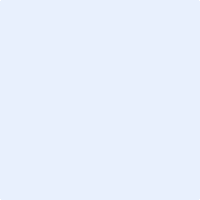 